視聽教室器材使用說明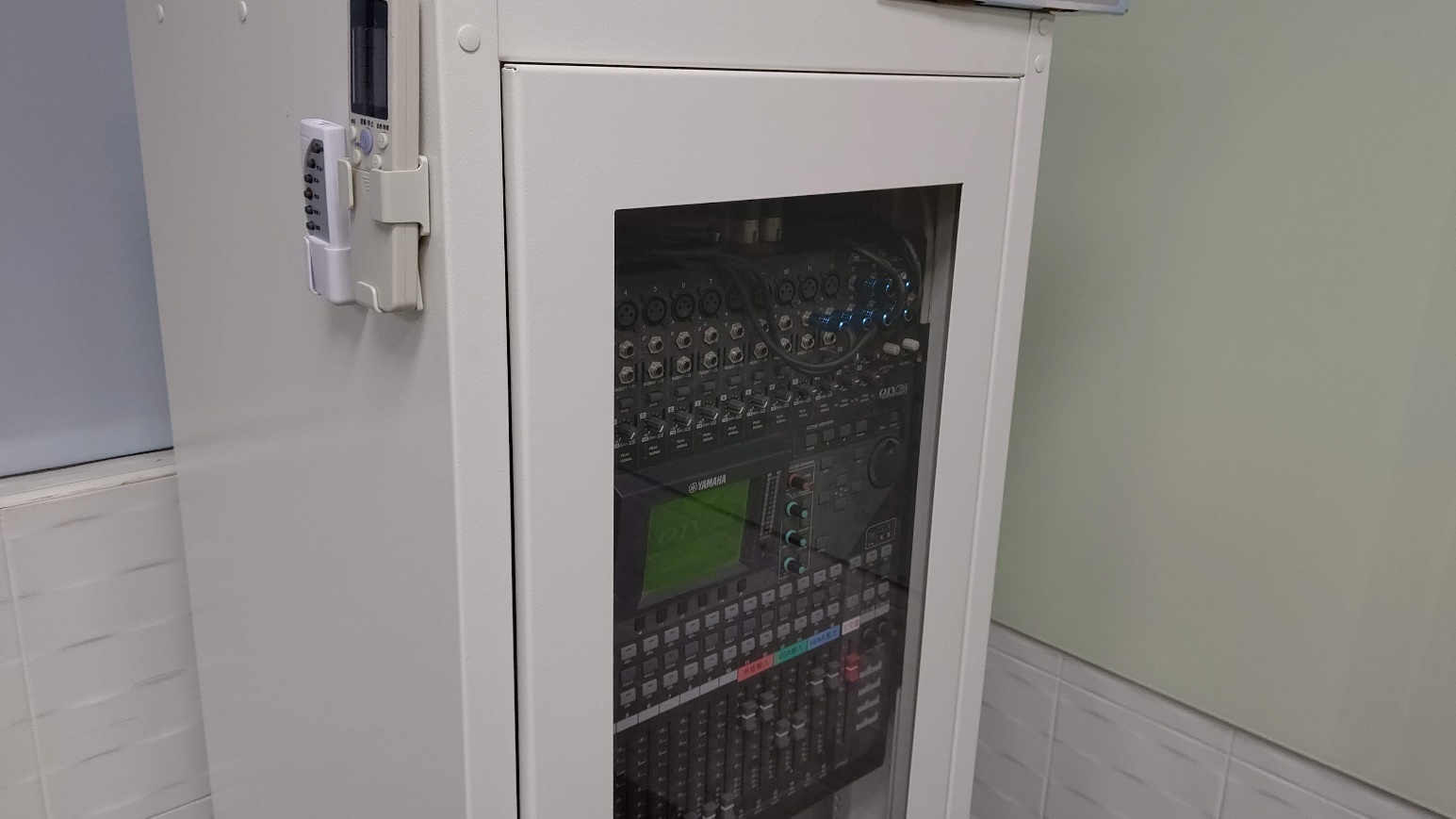 打開面板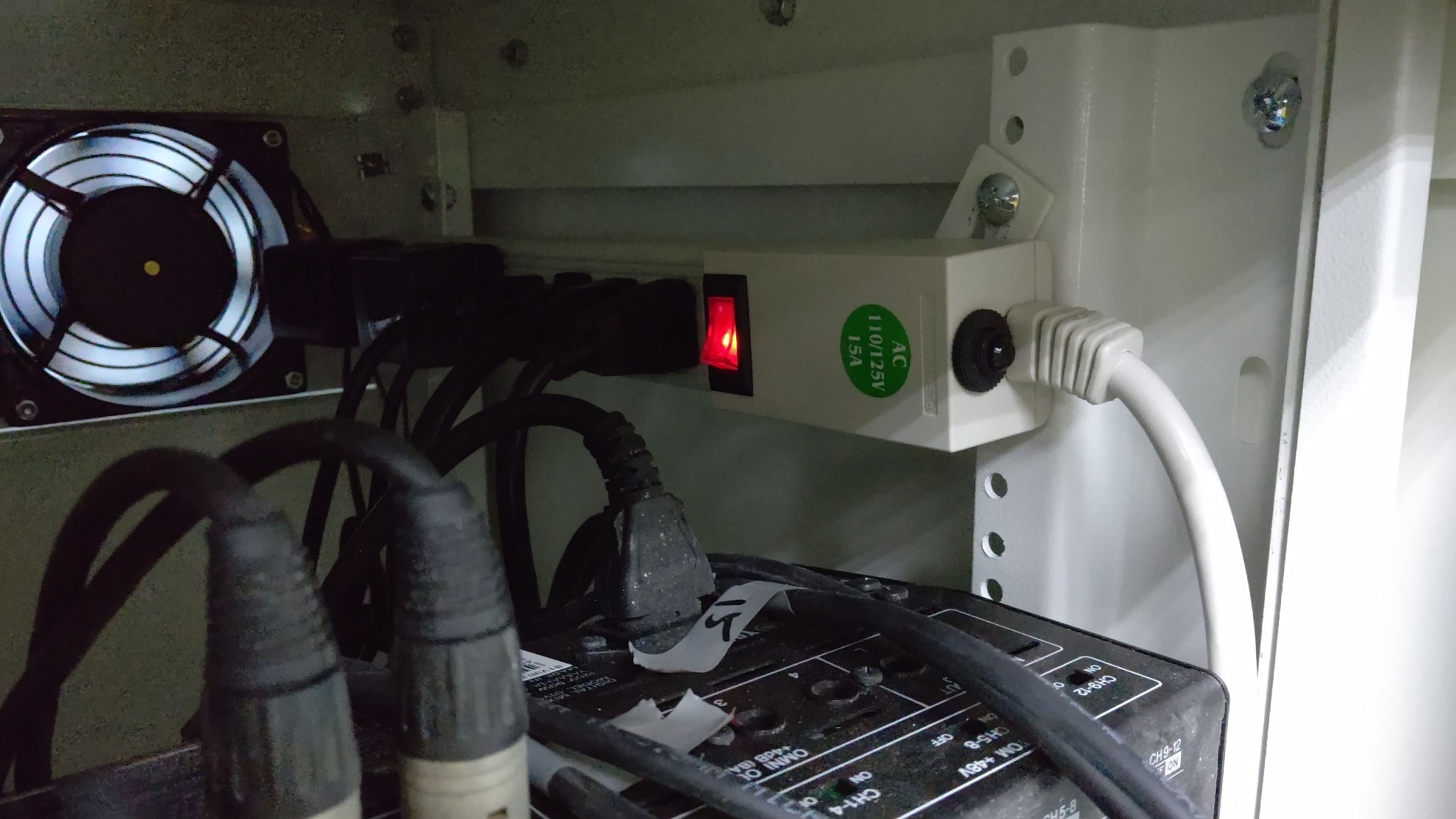 右上角電源，開跟關，其他機器無須操作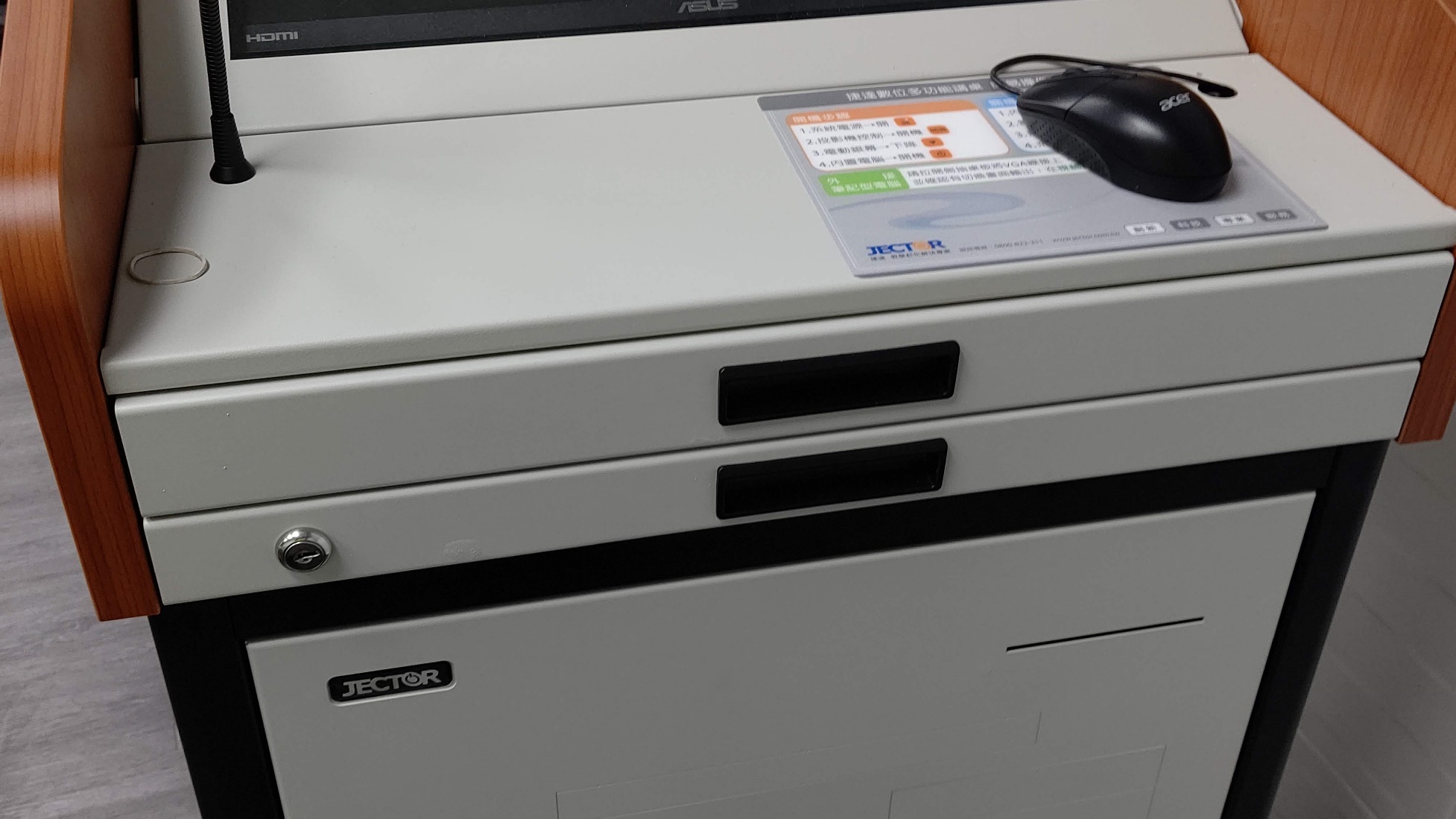 打開上抽屜，開資訊桌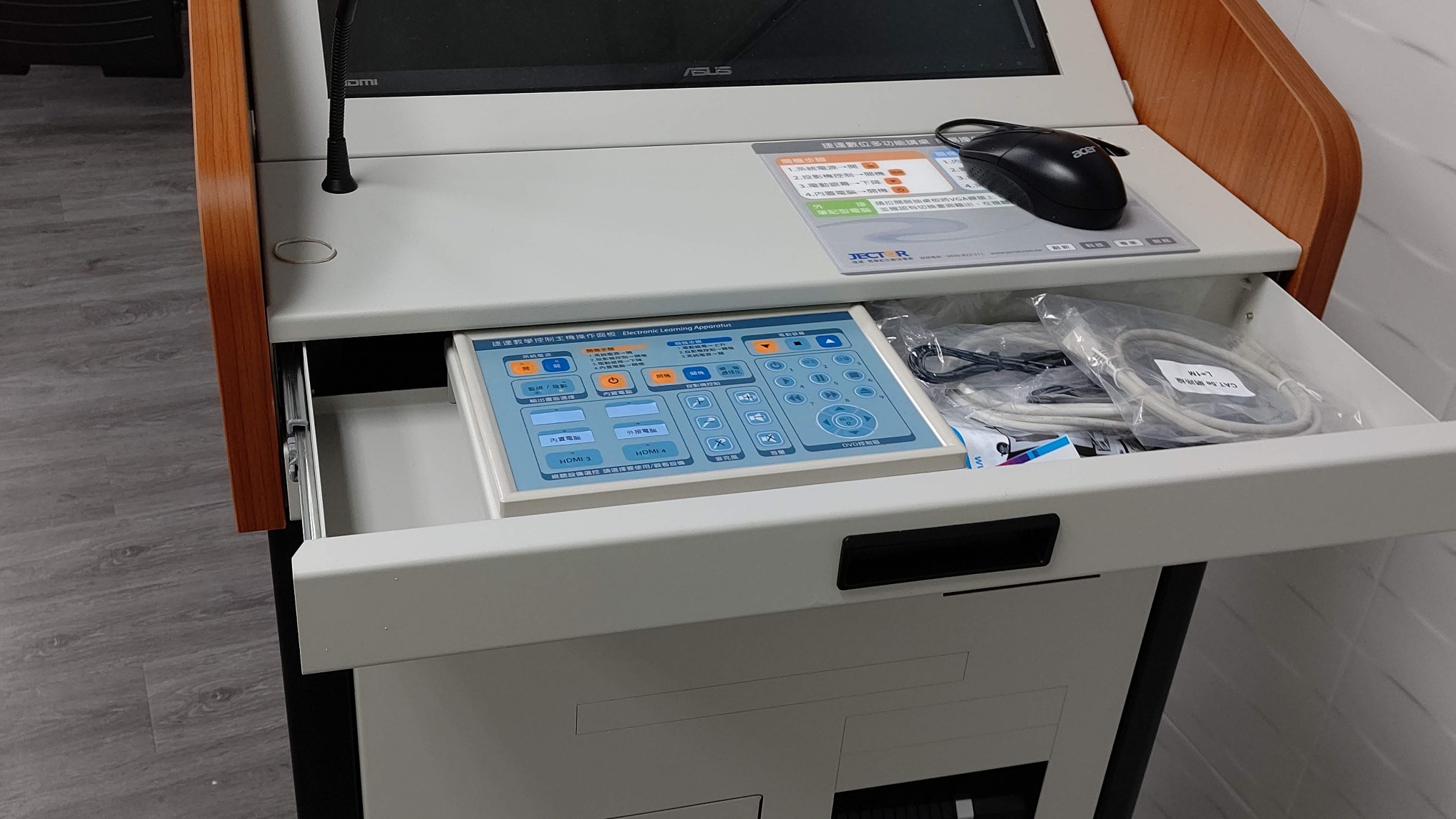 左側是麥克風，中間是電源開關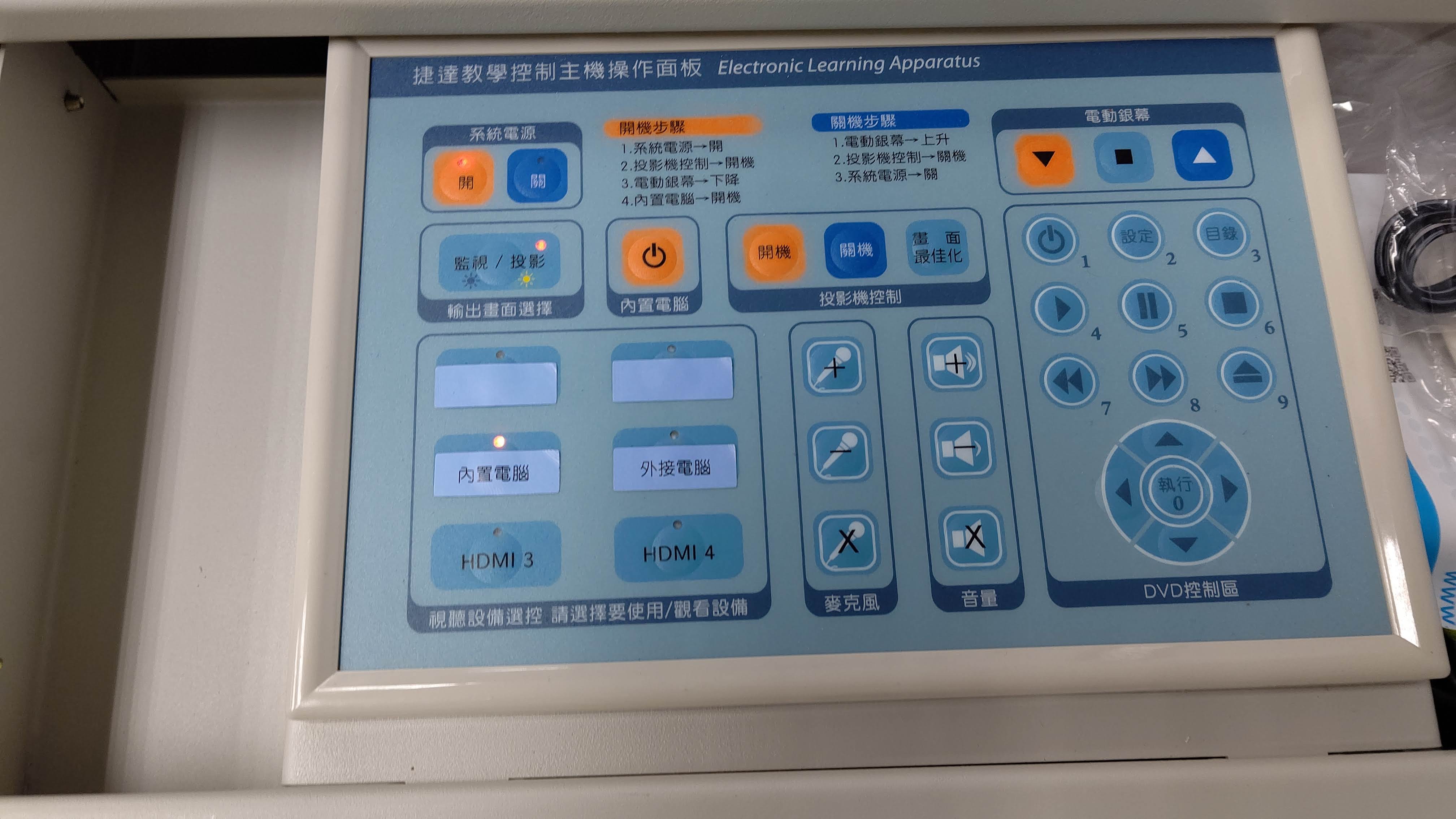 上面抽屜是系統電源，按系統電源，開、關資訊桌電源。按內置電腦，開、關電腦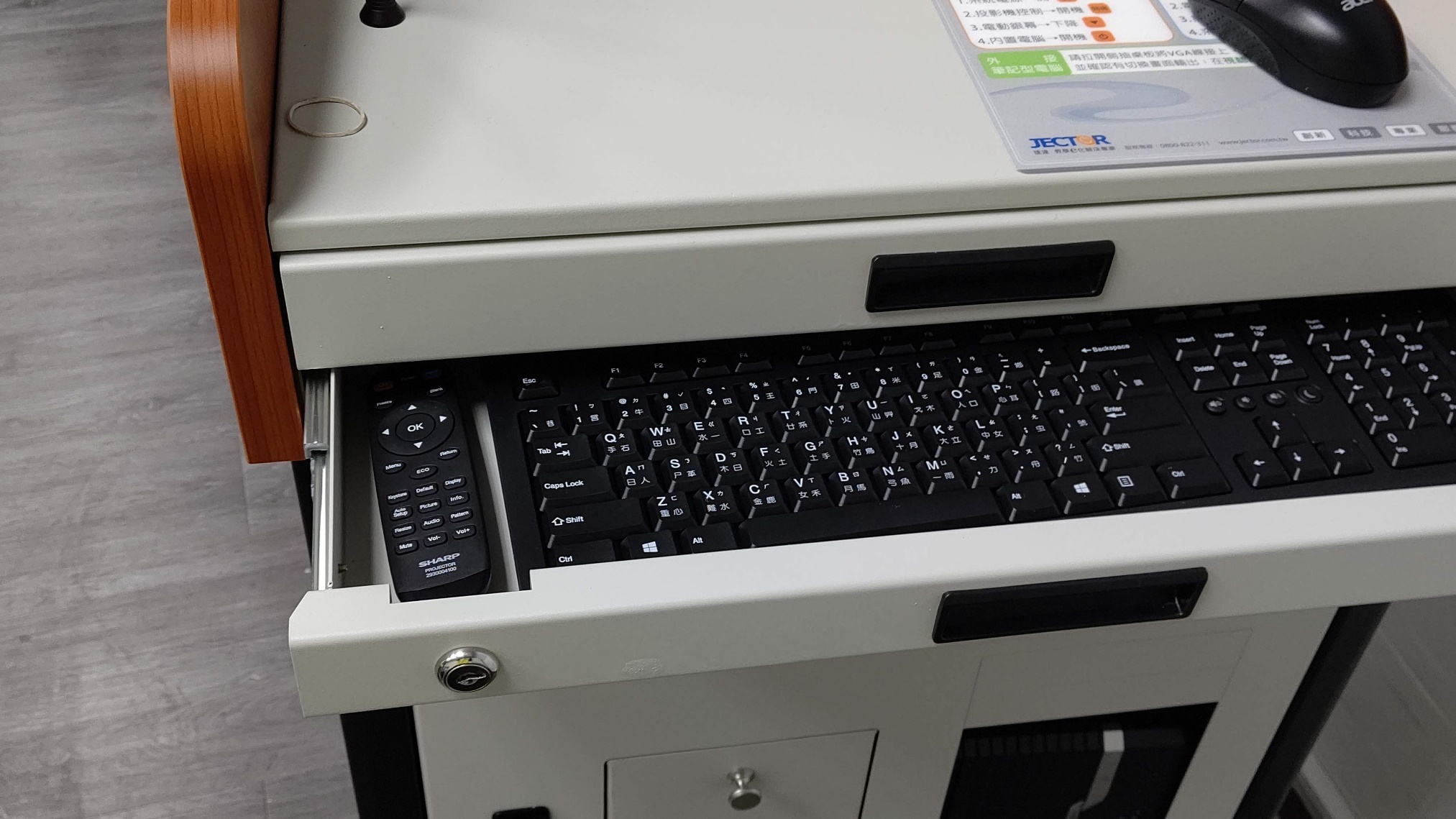 下面抽屜是鍵盤及投影機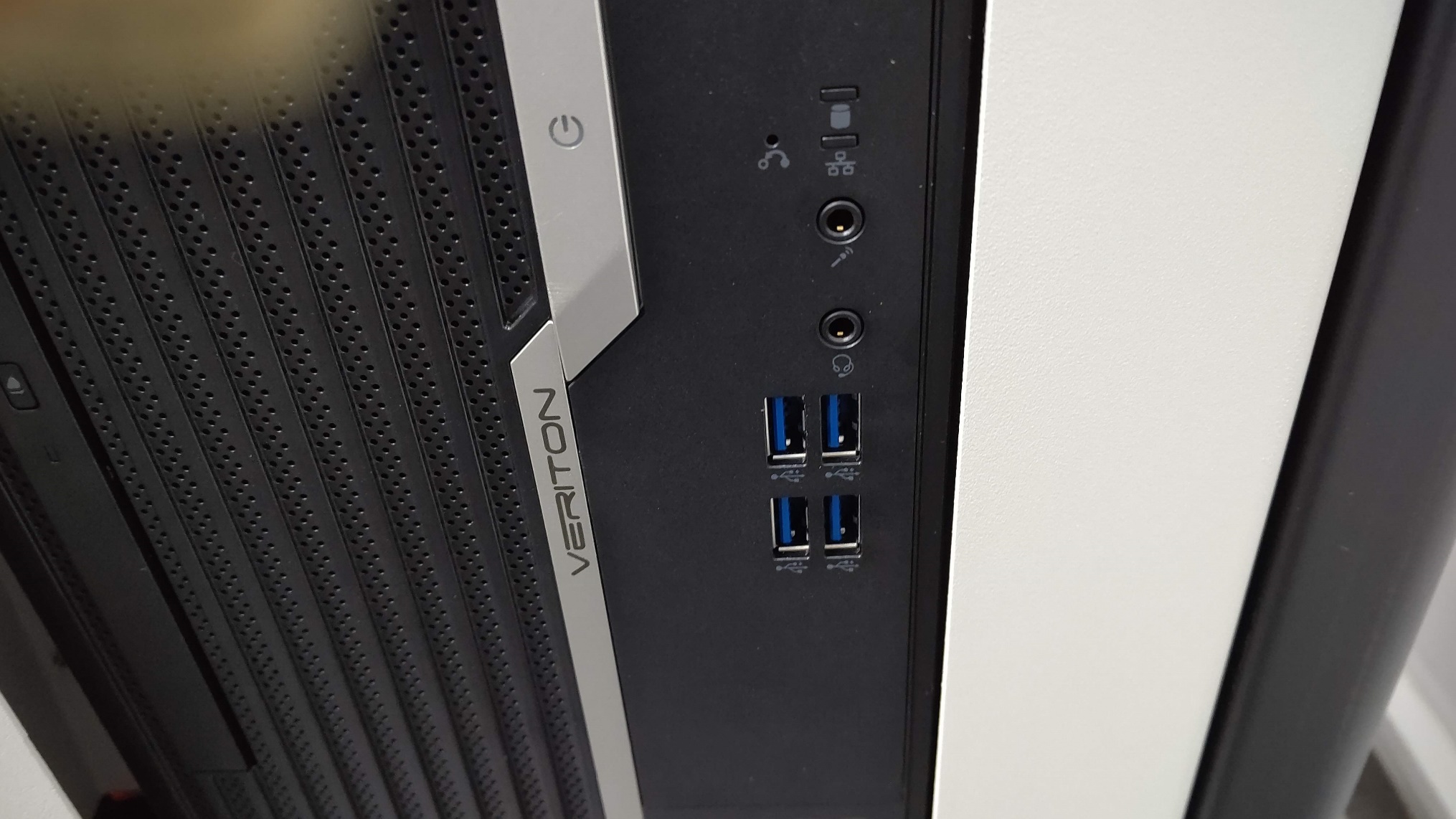 資訊桌右下角是電腦，直接使用USB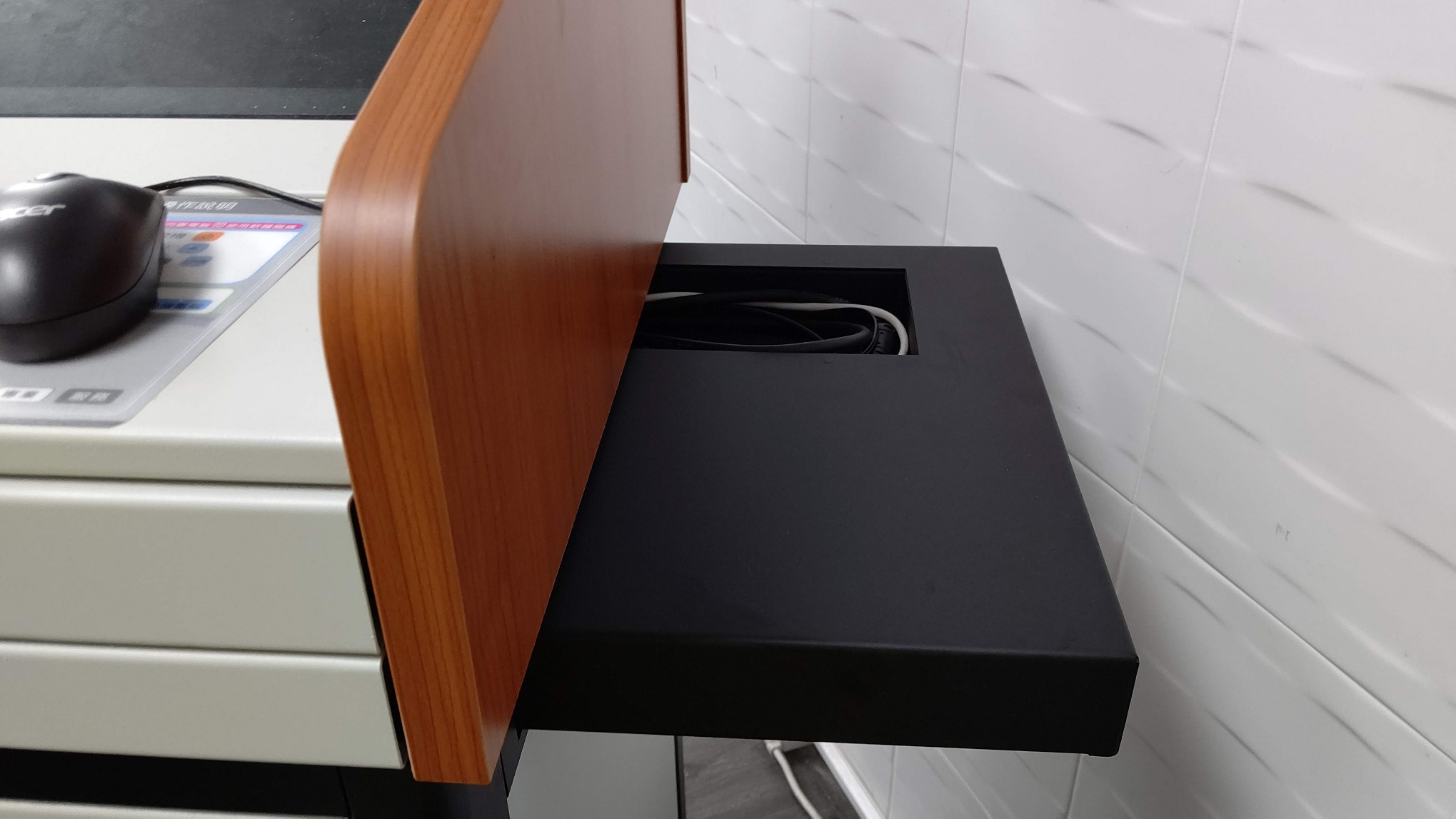 資訊桌右側，有側板，拉開可以讓筆電使用，有預置線材。按麥克風+，開資訊講桌左側麥克風，按麥克風X，關資訊講桌左側麥克風。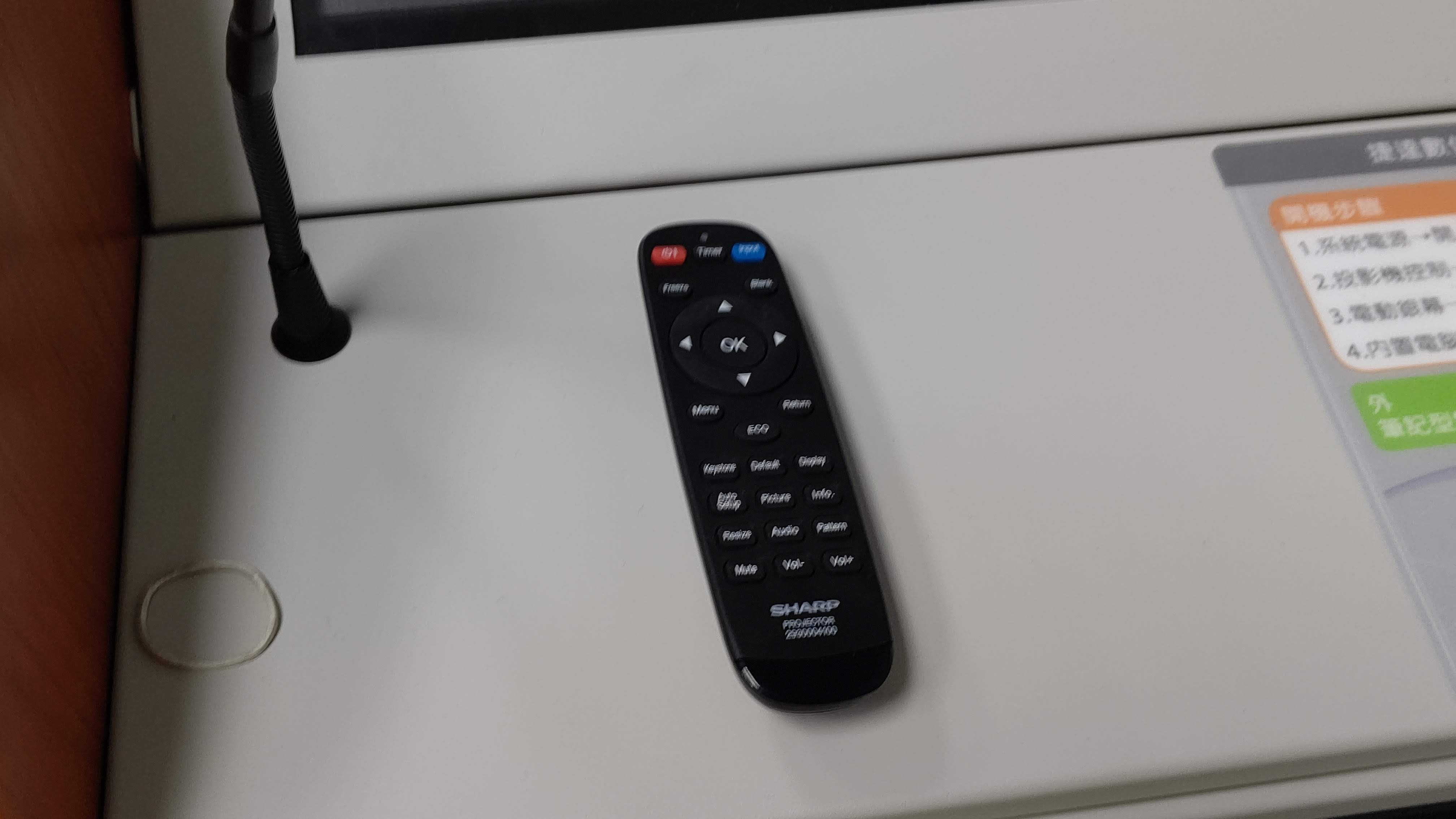 使用投影機遙控器開、關投影機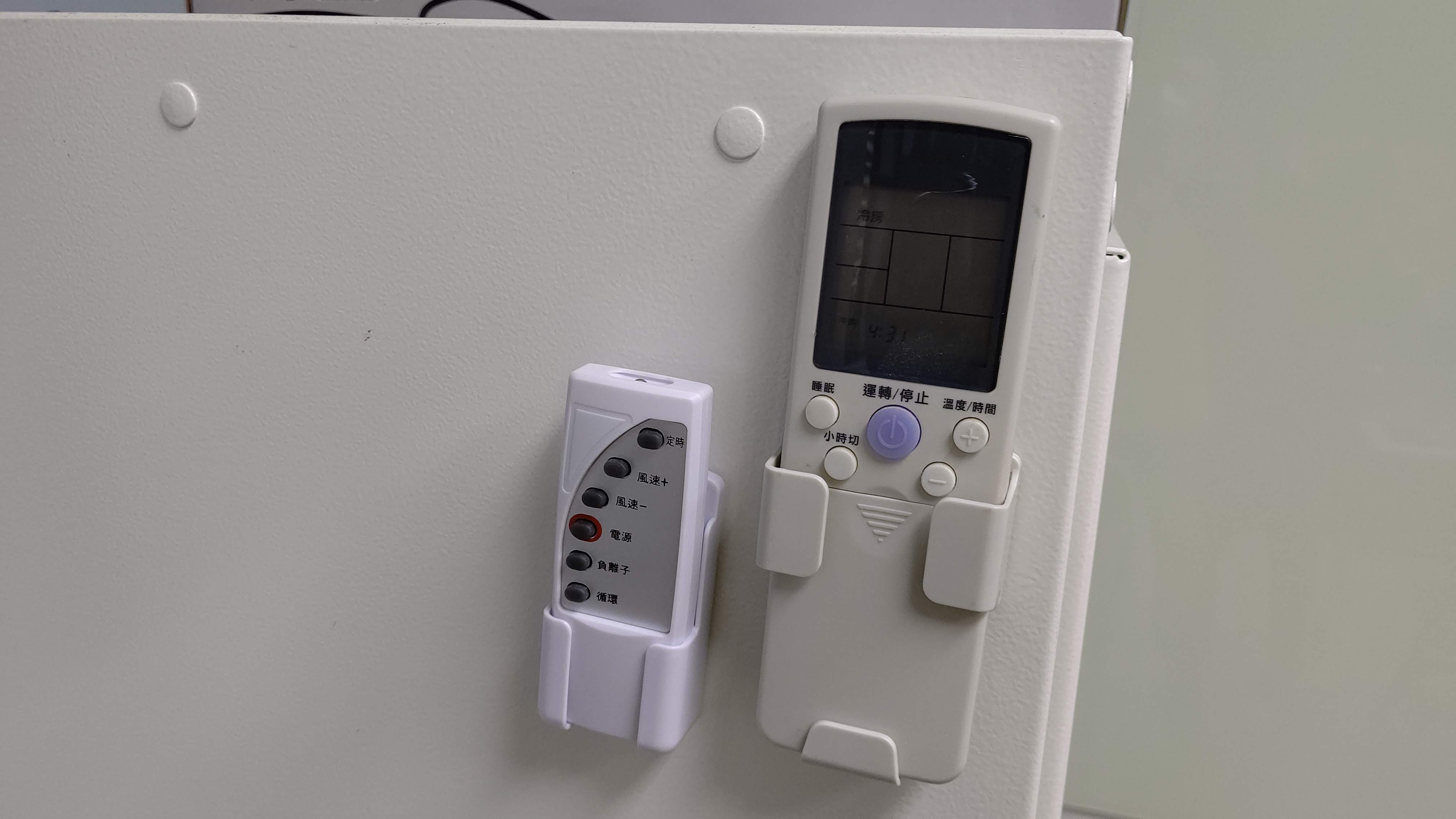 左側是電風扇遙控器(通用全部電風扇)，右側是冷氣遙控器，在影音器材櫃外側。